附件2培训地点乘车路线图一、培训地点附近地铁站地铁乘坐5号线至灯市口站，C口出向东走7分钟左右即到。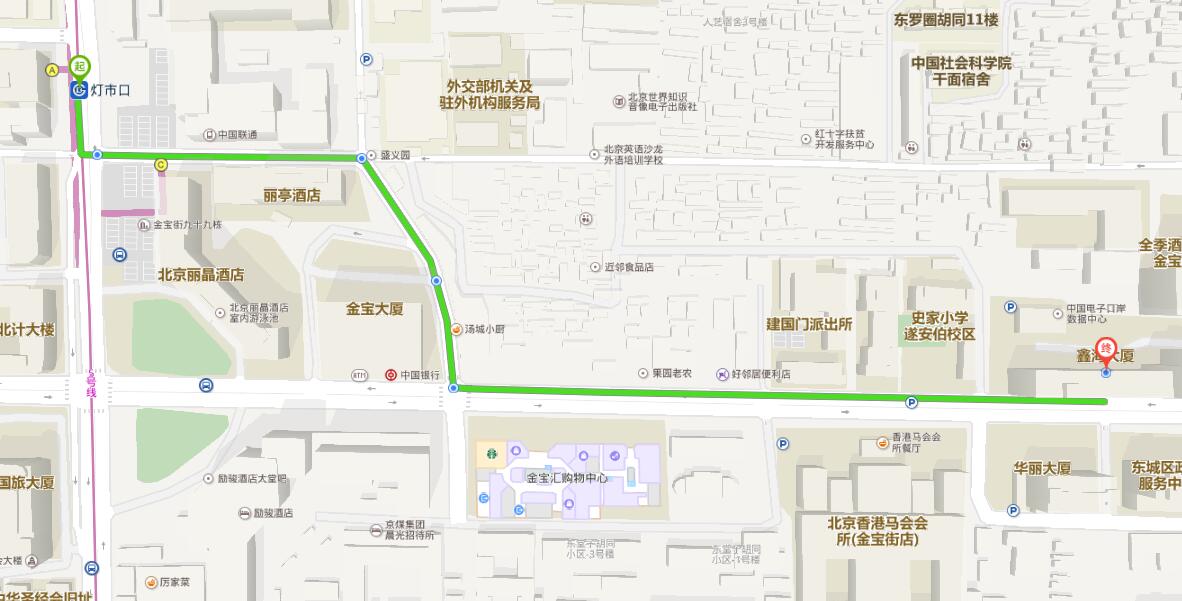 二、培训地点附近公交站乘坐公交车674、24路禄米仓站下，马路对面即到。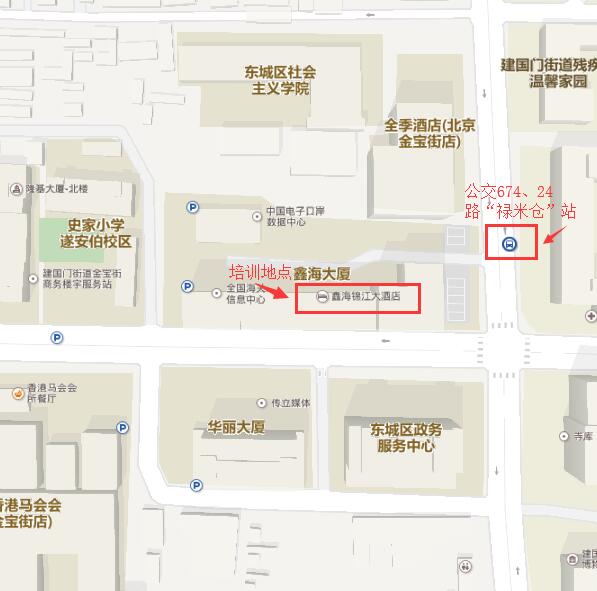 